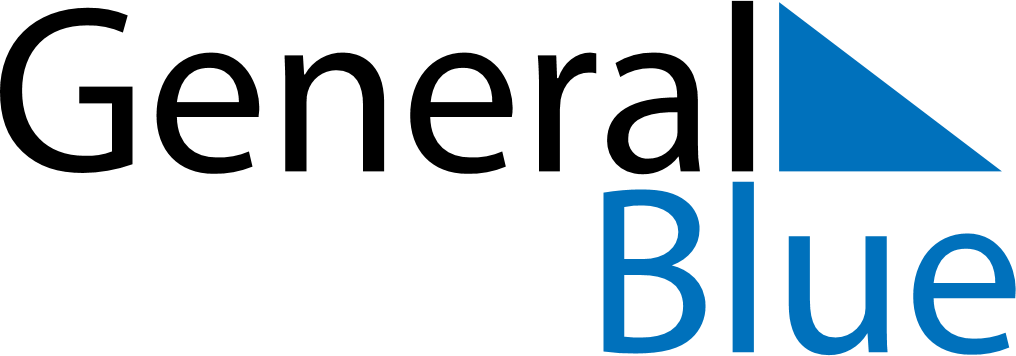 2026 – Q1Colombia  2026 – Q1Colombia  2026 – Q1Colombia  2026 – Q1Colombia  2026 – Q1Colombia  JanuaryJanuaryJanuaryJanuaryJanuaryJanuaryJanuaryMONTUEWEDTHUFRISATSUN12345678910111213141516171819202122232425262728293031FebruaryFebruaryFebruaryFebruaryFebruaryFebruaryFebruaryMONTUEWEDTHUFRISATSUN12345678910111213141516171819202122232425262728MarchMarchMarchMarchMarchMarchMarchMONTUEWEDTHUFRISATSUN12345678910111213141516171819202122232425262728293031Jan 1: New Year’s DayJan 12: EpiphanyMar 23: Saint JosephMar 29: Palm Sunday